Homework (Year 6)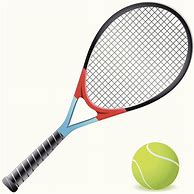 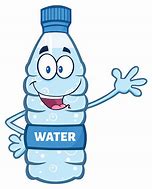 Summer Term – 1 Topic - Staying AliveHomework (Year 6)Summer Term – 1 Topic - Staying AliveHomework (Year 6)Summer Term – 1 Topic - Staying AliveMathsEnglishOther(a) Use a recipe book to find your favoutite recipe. Usually recipes are for four people. Use your maths skills to work out the amount of ingredients you would need to make the recipe for: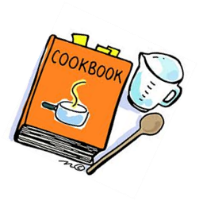 1 person2 people3 people6 people 8 people(b) Now work out how much it would cost to buy the ingredients from Tesco.How many miles does a banana travel to get to your fruit bowl? Pick your favourite recipe. Choose three supermarkets and compare the cost to make it. Which is the cheapest supermarket?Design a leaflet to teach someone about the different food groups.Choose a fruit or vegetable and research its health benefits. Producce a persuasive poster to encourage someone to buy it.Write a letter to the school cook to persuade her to add a healthy soup to the school menu.Write a ‘Staying Alive’ acrostic poem.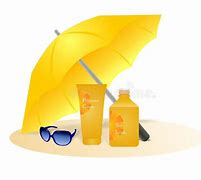 Make a vegetable soup. Write out the recipe and send me a picture of your tasty soup.Design a PE circuit in your garden for you and your family. You could time each member of your family completing the circuit and see if they get faster. You could record the information on a spreadsheet.Grow your own fruit or vegetables for you to eat.Draw/paint a still life drawing of some fruit.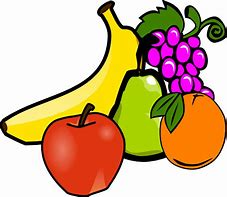 Research an unfamiliar fruit or vegetable e.g. a passionfruit or plantain. Where do they come from? What is it like there?We grow a lot of different fruits and vegetables in this country.  Produce a visual document showing which fruit and vegetables are aavailable in which season. (Www.bbc.co.uk/bitesize/topics/zjr8mp3/articles/zb23p4j)Produce a mind map of everything that we, as humans need to stay alive and be healthy.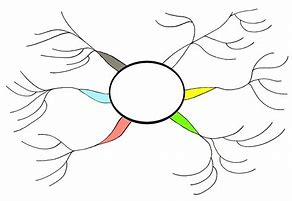 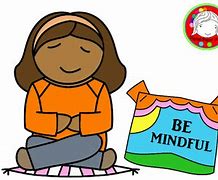 